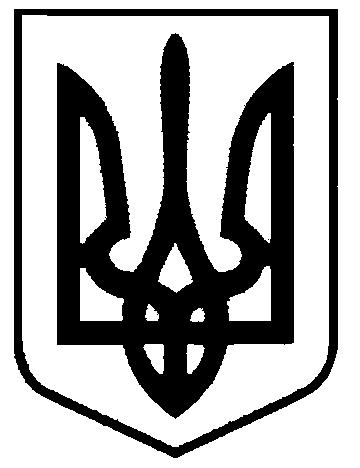 СВАТІВСЬКА МІСЬКА РАДАВИКОНАВЧИЙ КОМІТЕТРІШЕННЯвід  24 квітня  2020 р.    	                    м. Сватове                                            № 35Про внесення  змін до рішеннявиконавчого комітету Сватівської міської ради від 08.04.2020 року №33 «Про простій»Відповідно  до постанови Кабінету Міністрів України від 22.04.2020 року №291 «Про внесення змін до деяких актів Кабінету Міністрів України»,   від 11.03.2020 року № 211 «Про запобігання поширенню на території України гострої респіраторної хвороби COVID-19, спричиненої коронавірусом SARS-CoV-2», із змінами, внесеними постановою Кабінету Міністрів України від 8 квітня 2020 р. №262 заборонено відвідування закладів освіти її здобувачами та заборонено роботу закладів розважальної діяльності, фітнес-центрів, закладів культури  в зв’язку з чим  відсутня можливість виконання працівниками  закладів дошкільної освіти та міського клубу культури і дозвілля  в м. Сватове  своїх функціональних обов’язків, крім осіб, які здійснюють охорону будівель, опалення приміщень та утримання території,  керуючись  ст. 34, ст. 113 Кодексу законів про працю України, ст. 32 Закону України «Про місцеве самоврядування в Україні»             Виконавчий комітет Сватівської міської ради                                            ВИРІШИВ: 1.Внести зміни до рішення Сватівської міської ради Луганської області від 08 квітня 2020 року №33 «Про простій», а саме:	в п.2  цифри і слово « 24  квітня » замінити цифрами і словом «11 травня».Всі інші пункти цього рішення не змінені, залишаються діючими в попередній редакції.     	2.Контроль виконання цього рішення покласти на першого заступника міського голови  Людмилу Жаданову.Сватівський міський голова                                                       Євген РИБАЛКО